Задание 1: ручные знаки «Ступени»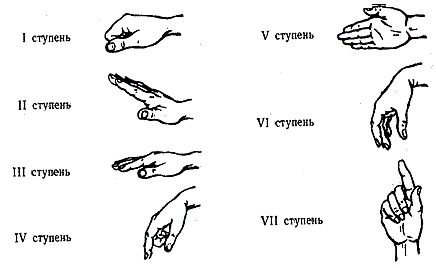 Задание 2: ручные знаки «Ноты»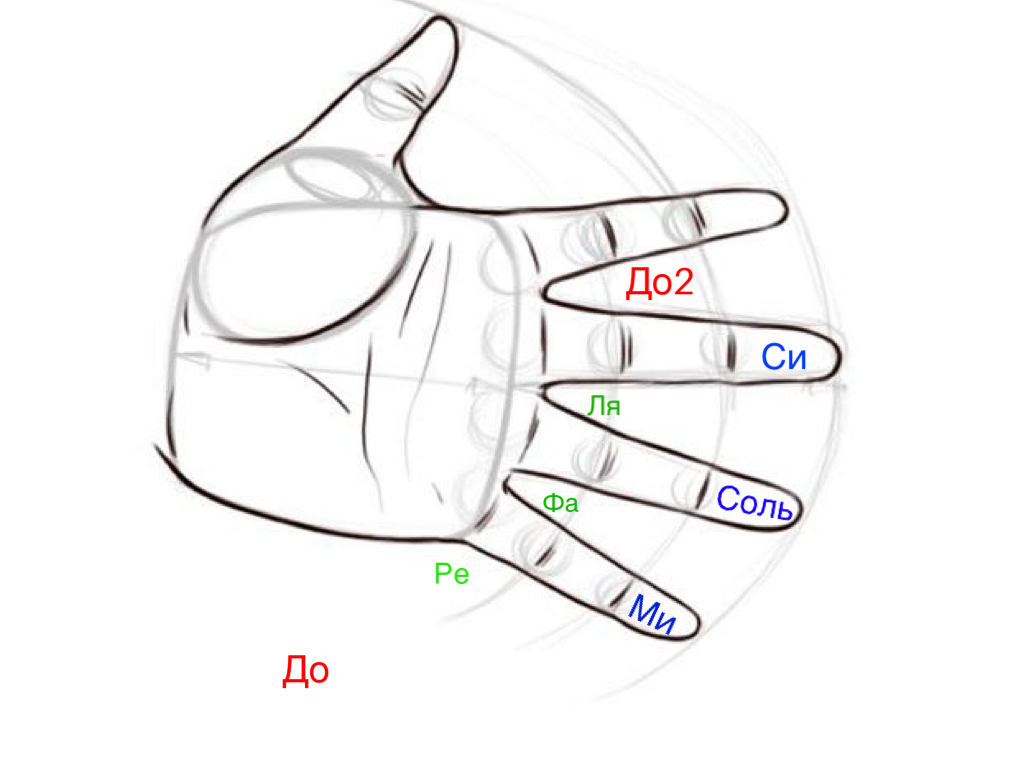 